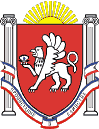 Новоандреевский сельский совет Симферопольского районаРеспублики Крым18-я сессия  1 созываРЕШЕНИЕ № 106/15с. Новоандреевка							                       от 27.07.2015г.Об отчете финансово хозяйственной деятельности МУП «Новоандреевское»Заслушав информацию директора муниципального унитарного предприятия «Новоандреевское» Размолова М.С., в соответствии Федеральным закона "Об общих принципах организации местного самоуправления в РФ" от 06.10.2003 N 131-ФЗ Уставом муниципального образования Новоандреевское сельское поселение Симферопольского района Республики КрымНовоандреевский сельский совет РЕШИЛ:Отчет директора муниципального унитарного предприятия «Новоандреевское» Размолова М.С. принять к сведению.Признать деятельность предприятия за период январь – июль 2015г.г. удовлетворительной.Рекомендовать  улучшить собираемость платежей за коммунальные услуги.Обнародовать настоящее решение путем вывешивания его на информационной доске у здания Администрация Новоандреевского сельского поселения по адресу Республика Крым Симферопольский район, с. Новоандреевка, ул. Победы, 36.Председатель Новоандреевского сельского совета				          В.Ю. Вайсбейн